Przedmiot opiniiOgólna charakterystyka techniczna wyrobuPrzedmiotem niniejszego opracowania jest urządzenie gaśnicze COBRA. Technika gaszenia przedmiotowego urządzenia łączy w sobie właściwości chłodzące strumienia mgły wodnej 
z właściwościami cięcia i penetracji wodą. Urządzenie posiada system wytwarzania wysokociśnieniowego strumienia mgły wodnej w funkcji gaśniczej, a w przypadku cięcia, strumień ten zmieszany jest z drobnym proszkiem ciernym, co daje możliwość przebijania się przez konstrukcje wykonane z różnych materiałów, umożliwiając jego penetrację wewnątrz środowiska pożarów. Przykładowy widok urządzenia zamontowanego w pojazdach pożarniczych przedstawiono poniżej.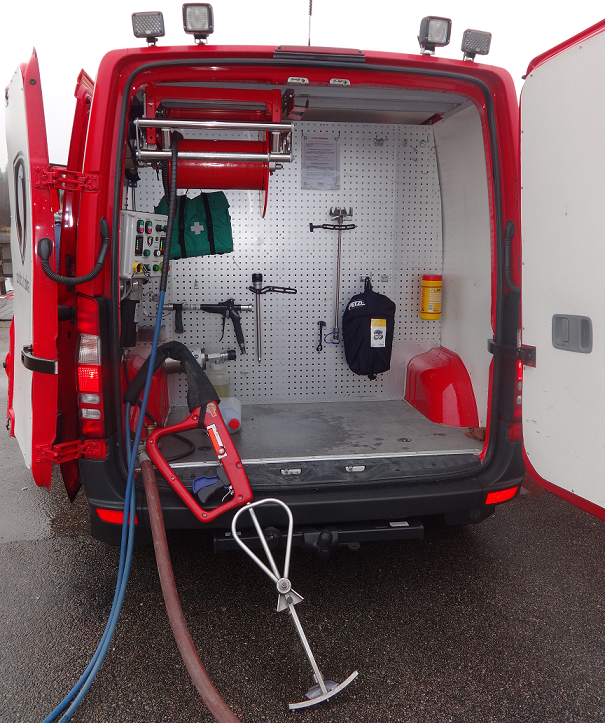 Rys. 1. Urządzenie COBRA zamontowane w pojeździe pożarniczymŹródło: Opracowanie CNBOP-PIB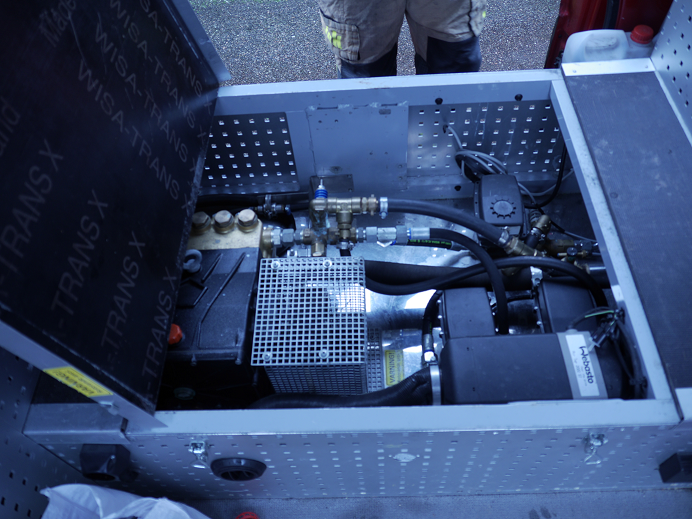 Rys. 2. Urządzenie COBRA zasilane z przystawki przekazania mocy typu PTOŹródło: Opracowanie CNBOP-PIBNazwa zakładu produkcyjnego i jego adresCold Cut Systems Svenska AB, P.O. Box 101 81, SE-434 22 Kungsbacka, SwedenPodziałW celu identyfikacji poszczególnych konfiguracji urządzenia gaśniczego Coldcut COBRA dokonano podziału ze względu na:1. Wydajność wody: na minutę na minutę2. Sposób napędzania pompy wodnej:P – silnik lub silniki benzynoweB – pasek zębatyD – silnik DieslaH – silnik olejowyHLS – silnik olejowy dostarczany wraz z pompa olejową i całym niezbędnym zestawem hydraulicznymSystem Coldcut COBRA przygotowany do zasilenia z przystawki przekazania mocy za pomocą wału napędowego nie jest opisany na końcu żadną literą alfabetu i posiada jedynie symbol np. C360OznaczeniaPrzykładowe oznaczenie – COBRA C 360P gdzie:C – oznacza COBRA; 3 – oznacza ciśnienie robocze 300 bar;60 – oznacza wydajność 58 l/min; P – oznacza napęd silnikiem bądź silnikami benzynowymi.2. 	Przeznaczenie, zakres i warunki stosowania 2.1	Przeznaczenie System gasząco-tnący umożliwia ofensywne gaszenie pożaru w bezpiecznej pozycji.  Dobre wyniki uzyskuje się w przypadku gaszenia pożarów wewnętrznych. Zastosowanie mgły wodnej powoduje wytwarzanie dużych ilości pary wodnej, co pozwala na wielokrotne zmniejszenie zużycia wody, minimalizując w ten sposób zniszczenia i straty powstałe w wyniku pożaru. Strażacy mogą zwalczać pożar bez narażania się na bezpośrednie niebezpieczeństwo wysokiej temperatury, dymu czy rozgorzeń. Po przebiciu się przez konstrukcję, rozdrobnione kropelki w postaci mgły wodnej pod ciśnieniem 300 bar wtryskiwane są do pomieszczenia, w którym rozwija się pożar z prędkością bliską  Następnie zamieniają się w parę wodną odbierając energię cieplną z gorących gazów pożarowych. Daje to możliwość opanowania pożaru przez wychłodzenie całych przestrzeni i odizolowanie go od powietrza – parą wodną. Przykładowe zastosowanie urządzenia przedstawiono poniżej: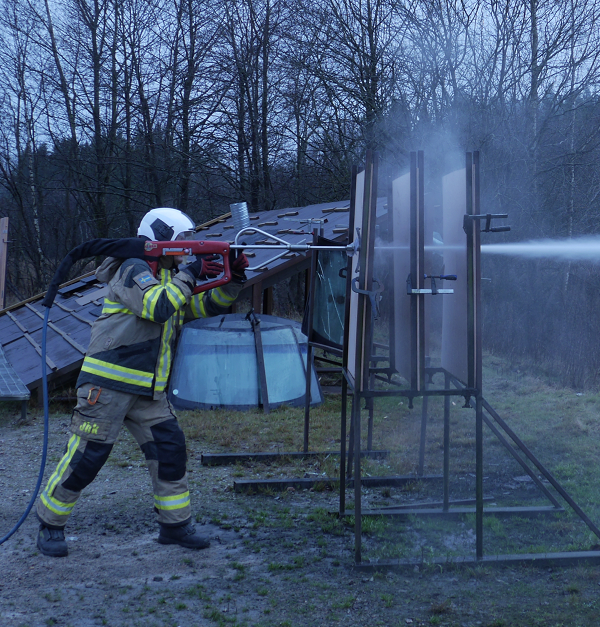 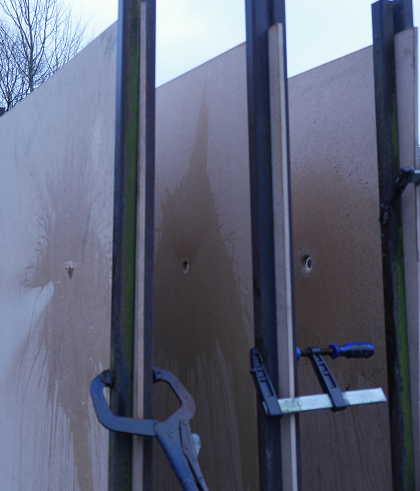 Rys. 3. Zastosowanie urządzenia COBRA w funkcji cięciaŹródło: Opracowanie CNBOP-PIB2.2	Zakres i warunki stosowaniaAby umożliwić pełne wykorzystanie techniki gaszenia COBRA, personel powinien być dobrze wyszkolony i przygotowany.  Należy zwrócić uwagę, że system gasząco-tnący COBRA powinien być użyty w początkowej fazie interwencji. Technika gaszenia systemem wykorzystywana jest do gaszenia pożarów w pomieszczeniach zamkniętych, gdyż efekty zobojętniania w przypadku pomieszczeń zamkniętych są bardziej widoczne. Ponadto, system gasząco-tnący COBRA sprawdza się przy gaszeniu pożarów ukrytych, mających miejsce wewnątrz konstrukcji, ponieważ wstrzykiwanie wody odbywa się bez naruszania takich konstrukcji. W zależności od grubości materiału urządzenie COBRA jest zdolne do osiągnięcia czasu przebicia i cięcia jak wskazano poniżej: Tab. 1. Przykładowe czasy przebijania się oraz cięcia materiału konstrukcyjnego (dane wg producenta)Urządzenie może pracować samodzielnie, zabudowane w ramię, przewoźne np. na przyczepie lub może być zabudowane na samochodzie jak przedstawiono na rys. 1. Urządzenie posiada dodatkową funkcję sterowania za pomocą pilota bezprzewodowego zamocowanego w lancy lub z pozycji pulpitu sterowania. Po szybkiej zmianie dyszy wylotowej w lancy urządzenie może pracować z wydajnością 28 l/min lub 58 l/min. Dodatkowo możliwe jest użycie, razem z urządzeniem COBRA, kamery termowizyjnej.  Kamera służy do odnajdywania ukrytych ognisk pożaru. Niezależnie z urządzeniem COBRA może być stosowany wentylator nadciśnieniowy szczególnie przydatny do gaszenia dużych kubatur. Przy wykorzystywaniu urządzenia szczególną uwagę należy zwrócić na zachowanie bezpiecznej odległości ratownika i osób będących w pobliżu. Orientacyjnie właściwy sposób ustawienia strażaka przedstawiono poniżej.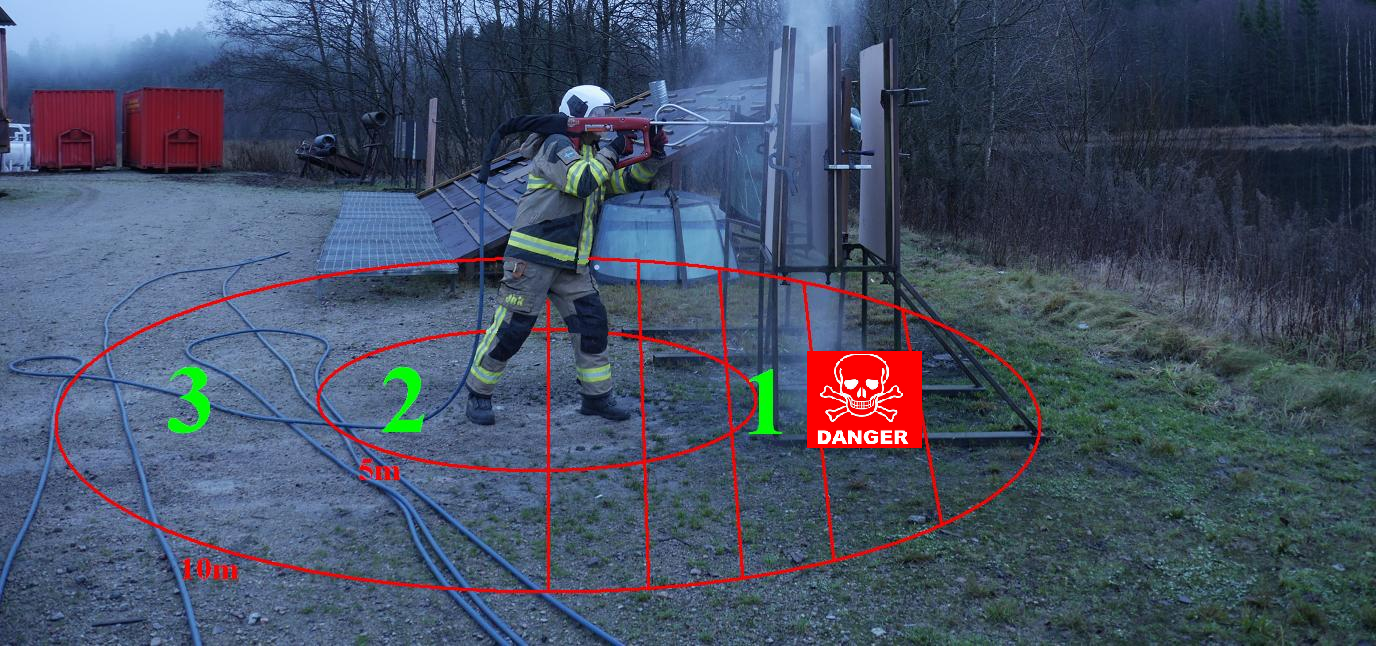 Rys. 4. Zalecana odległość gwarantująca bezpieczeństwoŹródło: Opracowanie CNBOP-PIBRatownicy obsługujący urządzenie COBRA powinni zastosować się po poniższych zasad: 1. Zabronione jest ustawianie lancy w kierunku innych osób lub zwierząt.2. Należy zachować bezpieczną odległość od osób posiadających sprzęt ochronny.3. Należy zachować bezpieczną odległość od osób nie posiadających sprzętu ochronnego.2.3	Instalowanie, uruchomieniePrzed uruchomieniem urządzenia należy odpowietrzyć pompę, aby była ona wypełniona wodą. Następnie należy uruchomić dopływ wody naciskając spust lancy i przytrzymać go wciśnięty, aż nastąpi wypływ wody przez dyszę.Ponadto:Personel obsługi winien zapoznać się z wytycznymi dotyczącymi bezpiecznej i prawidłowej obsługi zawartej w instrukcji dostarczanej przez producenta.Należy sprawdzić, czy zawory w zbiorniku są ustawione w pozycji roboczej.Sprawdzić szybkozłącze lancy.Sprawdzić poziom wody w zbiorniku lub dopływ wody (w zależności od wariantu urządzenia)Sprawdzić czy w zbiorniku znajduje się wystarczająca ilość proszku ściernego.Sprawdzić poziom oleju w instalacji.Sprawdzić czy zapewnione jest zasilanie akumulatora nadajnika sygnałów radiowych.Właściwości techniczne/wymagania 3.1	Konstrukcja wyrobuWykonanie poszczególnych elementów urządzenia gasząco-tnącego COBRA powinno być staranne, a jego złożenie zgodne z dokumentacją techniczną i instrukcją technologiczną montażu. Części metalowe powinny być zabezpieczone przed korozją specjalnymi pokryciami ochronnymi. Wykaz i rozmieszczenie głównych elementów urządzenia przedstawiono poniżej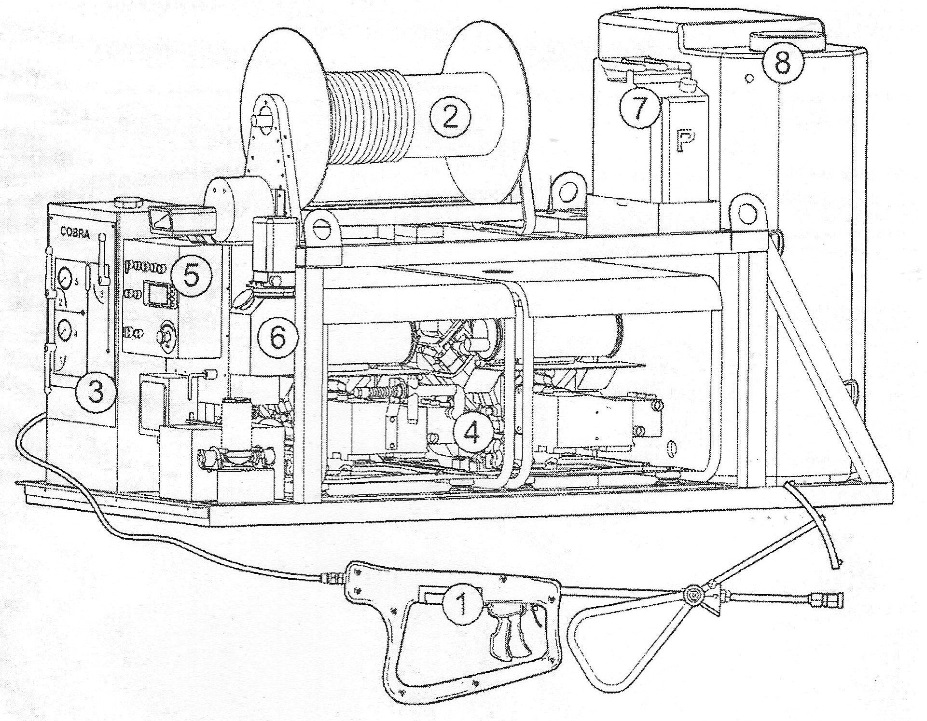 Rys. 5. System COBRA C 360 P zabudowany w ramieŹródło: Instrukcja obsługi producentaSpis oznaczeń:Lanca ręcznaZwijadło elektryczne z wężem szybkiego natarciaZbiornik na materiał ściernySilnik lub inny przekaźnik mocySystem kontroli z panelem sterowaniaPompa hydrauliczna wysokiego ciśnieniaZbiornik wodyZbiornik paliwa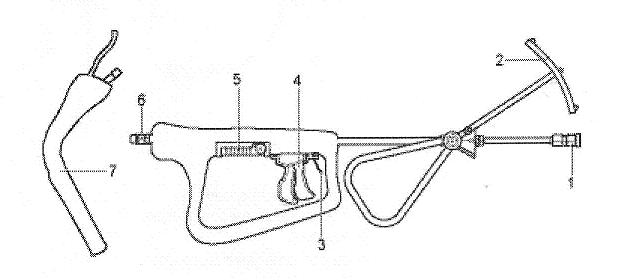 Rys. 6. Lanca długa ze sterowaniem radiowymŹródło: Instrukcja obsługi producentaSpis oznaczeń:Uchwyt dyszy i dyszaIndeks cięciaSpust proszku ściernegoSpust wodyNadajnik radiowy z wyłącznikiem ON/OFFSzybkozłączaOsłona zabezpieczającaLanca dostępna jest w kilku wersjach, także krótka i długa ze sterowaniem za pomocą sygnałów radiowych lub za pomocą kabla.3.2	Parametry techniczne/ odmiany Parametry techniczne oraz rodzaje wyposażenia  urządzenia COBRA zostały wyszczególnione 
w tablicy 2.Tab.2. Urządzenie  COBRA - zestaw do montażuŚwiadectwo Dopuszczenia do użytkowania Spełnienie wymagań opisanych w punkcie 7.5 załącznika do rozporządzenia Ministra Spraw Wewnętrznych i Administracji z dnia  20 czerwca 2007 r. w sprawie wykazu wyrobów służących zapewnieniu bezpieczeństwa publicznego lub ochronie zdrowia i życia oraz mienia, a także zasad wydawania dopuszczenia tych wyrobów do użytkowania (Dz. U. Nr 143, poz. 1002), wprowadzonego rozporządzeniem zmieniającym z dnia 27 kwietnia 2010 r. (Dz. U. Nr 85, poz. 553) przez urządzenia zostało potwierdzone pozytywnymi wynikami badań wyrobu przeprowadzonymi w  Zespole Laboratoriów Badań Chemicznych i Pożarowych BC CNBOP-PIB umożliwiającymi przeprowadzenie procesu dopuszczenia wyrobu do użytkowania. Urządzenie COBRA uzyskało świadectwo dopuszczenia nr 2320/2015.Przykładowe możliwości zastosowaniaTechnika gasząco-tnąca składa się z mieszaniny wody i środka tnącego (ściernego) wyrzucanych przez dyszę wylotową pod ciśnieniem ok. 250-300 bar. Od ilości wciśniętych spustów zależy to, czy 
z dyszy wydostanie się tylko woda pod ciśnieniem czy woda ze środkiem tnącym. Wysokie ciśnienie powoduje bardzo dużą prędkość i rozproszenie wody na kropelki. Otwór penetrujący jest na tyle mały, że nie pozwala na dostawanie się dodatkowych ilości tlenu do pomieszczenia. Skutkuje to większą efektywnością gaśniczą, a para wodna pozostaje dłużej w strefie pożaru dzięki czemu temperatura gazów jest skutecznie obniżana. Zastosowanie taktyki systemu gasząco-tnącego urządzenia pozwala przede wszystkim na gaszenie pożarów wewnętrznych. Strażakowi daje się 
w ten sposób możliwość gaszenia przez ścianę, pozostając na zewnątrz budynku poza strefą bezpośredniego działania płomieni, rozgorzenia lub wstecznego ciągu płomienia. Jest ona  użyteczna podczas walki z ogniem w zamkniętych strukturach takich jak drzwi, kondygnacje , ściany itp. Technika ta pozwala na  schładzanie gazów pożarowych z bezpiecznej odległości. Najwyższą skuteczność uzyskuje się podczas połączenia urządzenia z kamerą termowizyjną oraz  zastosowanymi wentylatorami. Przykładowe możliwości zastosowania oraz opis techniki gaszenia przedstawiono poniżej.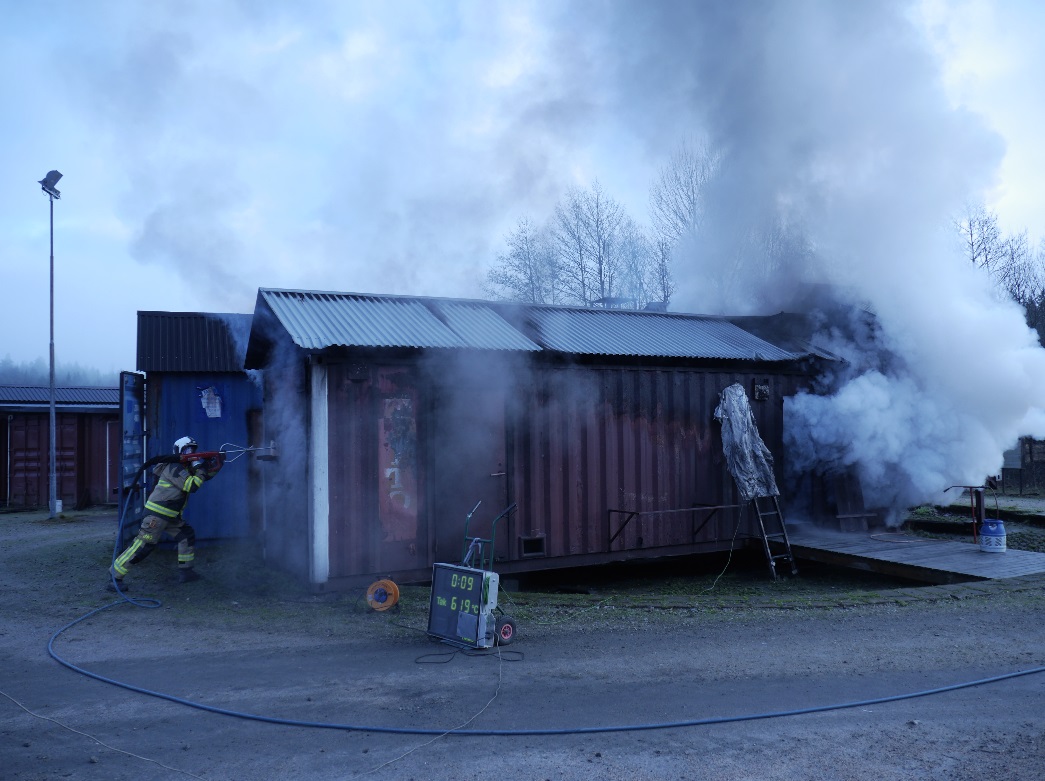 Rys. 7. Gaszenie z przebiciem przez blaszane drzwi pomieszczenia z płonącym olejemŹródło: Opracowanie CNBOP-PIB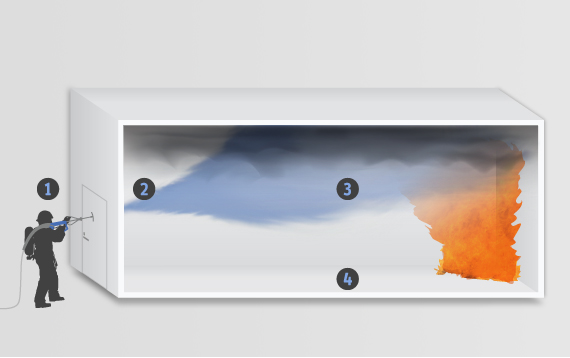 Rys. 8. Opis techniki gaszenia  urządzeniemŹródło: http://www.coldcutsystems.comZalety stosowania urządzenia COBRA:1. Gaszenie następuje z bezpiecznej pozycji na zewnątrz. Przy zamkniętych drzwiach unika się wystąpienia zjawiska flashover.2. Wycięty zostaje mały otwór służący do wprowadzenia strumienia wody. Wielkość otworu zapobiega dostawaniu się tlenu do pożaru.3. Daleki zasięg i duże rozdrobnienie kropelek wody daje wysoki efekt chłodzący.4. Minimalne zużycie wody, zapobiega uszkodzeniom powstałym w skutek działań gaśniczych.Po zamontowaniu specjalnej końcówki służącej m.in. do cięcia butli czy rur, można odciąć bez wytwarzania iskier denko butli, w której pod ciśnieniem znajdują się substancje łatwopalne lub wybuchowe. W przypadku niebezpieczeństwa wybuchu urządzenie może być ustawione na cięcie
i obsługiwane z bezpiecznej odległości. 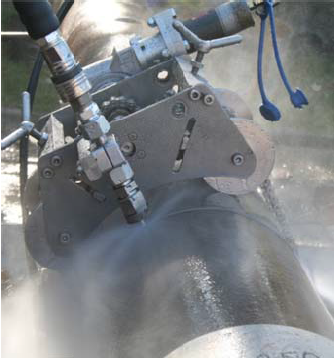 Rys. 9. Końcówka służąca do cięcia i chłodzenia butli lub rurŹródło: http://www.coldcutsystems.comFunkcja cięcia bez wytwarzania iskier jest również pomocna przy cięciu np. cystern w celu przepompowania niebezpiecznych substancji. W tym celu należy uzbroić urządzenie w zestaw przedstawiony na poniższej fotografii: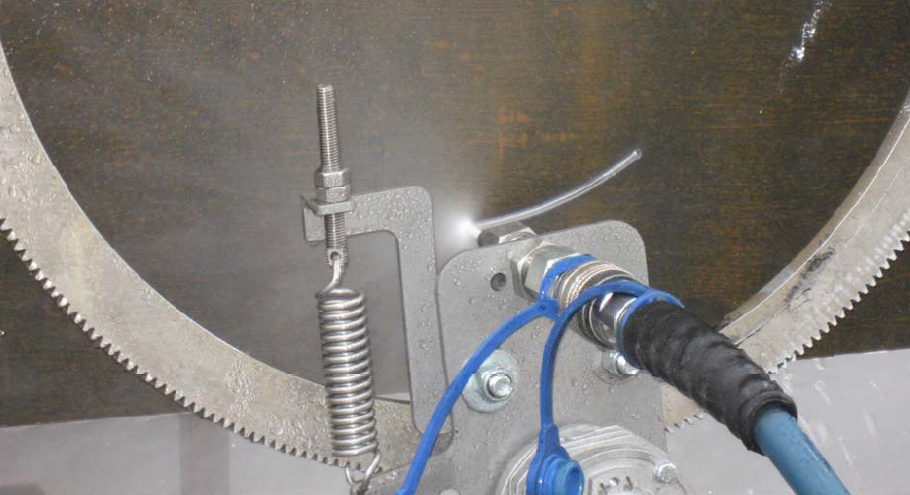 Rys. 10. Końcówka służąca do wycinania i chłodzenia otworów o ustalonej wielkościŹródło: http://www.coldcutsystems.comSzybka zmiana końcówki urządzenia na dyszę MPN (Multi-Purpose Nozzle) pozwala m.in. na dogaszanie pożarów wewnętrznych jak również sprawdza się przy pożarach zewnętrznych. Dzięki temu urządzenie znajduje również zastosowanie podczas gaszenia pożarów lasów, łąk czy torfowisk. Woda pod wysokim ciśnieniem wtłaczana jest w najmniej dostępne obszary połaci lasu, pod ściółkę, dogaszając również niewidoczne gołym okiem źródła ognia. Zmiana z prądu zwartego na rozproszony i odwrotnie odbywa się jednym ruchem ręki pokręcając dyszą w lewo lub prawo. 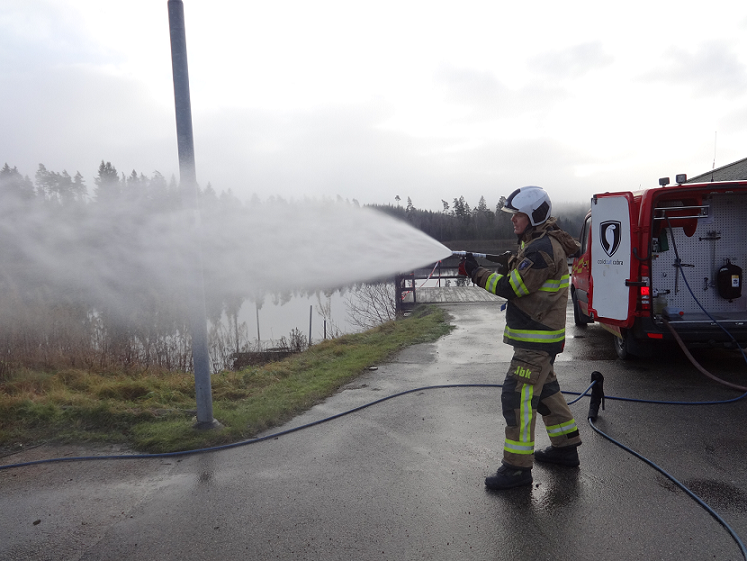 Rys. 11.  Działanie dyszy MPN (Multi-Purpose Nozzle)Źródło: Opracowanie  CNBOP-PIBW przypadku pożarów wielkokubaturowych takich jak hale czy kopalnie istotnym czynnikiem jest schładzanie powierzchni czy ścian. Para wodna powstała z urządzenia COBRA schładza i stabilizuje temperaturę wnętrza. W przypadku bardzo wysokich temperatur lub zagrożenia zawaleniem konstrukcji lub osuwiskiem ściany jest możliwość ustawienia i pozostawienia urządzenia w miejscu niebezpiecznym i operowanie za pomocą fal radiowych używając bezprzewodowego pilota. Ze względu na bardzo duże rozdrobnienie kropelek wody wydobywających się z dyszy urządzenia, wykorzystanie wody do celów gaśniczych jest maksymalnie ograniczone. Dzięki temu urządzenie bardzo dobrze sprawdza się podczas gaszenia archiwów, bibliotek, muzeów, kościołów – tam gdzie jak wiadomo poza ogniem, straty spowodowane działaniem wody są równie dotkliwe. Podsumowanie Urządzenie COBRA to złożony moduł umożliwiający połączenie funkcji gaszenia i cięcia, mający zastosowanie przede wszystkim w pomieszczeniach zamkniętych, służący do prowadzenia działań gdzie wysoki poziom skuteczności gaszenia i cięcia obiektów jest niezbędny. Urządzenie posiada kilka odmian wykonania i wyposażenia charakteryzujących wysoką skutecznością i parametrami technicznymi pożądanymi podczas prowadzenia akcji ratowniczo - gaśniczych. Warunkiem niezbędnym zapewnienia efektywności zastosowania urządzenia jest odpowiednie wyszkolenie ratowników. Potwierdzeniem tego jest również spełnienie wymagań techniczno-użytkowych i uzyskanie stosownego dopuszczenia do użytkowania w jednostkach ochrony przeciwpożarowej.Spis rysunkówRys. 1. Urządzenie COBRA zamontowane w pojeździe pożarniczymRys. 2. Urządzenie COBRA zasilane z przystawki przekazania mocy typu PTORys. 3. Zastosowanie urządznia COBRA w funkcji cięciaRys. 4. Zalecana odległość gwarantująca bezpieczeństwoRys. 5. Urządzenie COBRA C 360 P zabudowane w ramieRys. 6. Lanca długa ze sterowaniem radiowymRys. 7. Gaszenie z przebiciem przez blaszane drzwi pomieszczenia z płonącym olejemRys. 8. Opis techniki gaszenia urządzeniem COBRARys. 9. Końcówka służąca do cięcia i chłodzenia butli lub rurRys. 10. Końcówka służąca do wycinania i chłodzenia otworów o ustalonej wielkości np. w cysternachRys. 11 Działanie dyszy MPN (Multi-Purpose Nozzle)Spis tabelTab.1. Przykładowe czasy przebijania się oraz cięcia materiału konstrukcyjnegoTab.2. Urządzenie  Coldcut COBRA C360 - zestaw do montażuCentrum Naukowo – Badawcze Ochrony Przeciwpożarowej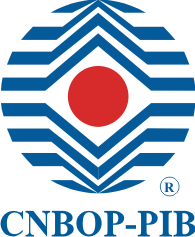 im. Józefa TuliszkowskiegoPaństwowy Instytut Badawczyul. Nadwiślańska 213, 05-420 Józefów k/Otwockatel. +48 22 7693 300; fax +48 22 7693 356www.cnbop.pl        e-mail: cnbop@cnbop.pl  Centrum Naukowo – Badawcze Ochrony Przeciwpożarowejim. Józefa TuliszkowskiegoPaństwowy Instytut Badawczyul. Nadwiślańska 213, 05-420 Józefów k/Otwockatel. +48 22 7693 300; fax +48 22 7693 356www.cnbop.pl        e-mail: cnbop@cnbop.pl  Centrum Naukowo – Badawcze Ochrony Przeciwpożarowejim. Józefa TuliszkowskiegoPaństwowy Instytut Badawczyul. Nadwiślańska 213, 05-420 Józefów k/Otwockatel. +48 22 7693 300; fax +48 22 7693 356www.cnbop.pl        e-mail: cnbop@cnbop.pl  Centrum Naukowo – Badawcze Ochrony Przeciwpożarowejim. Józefa TuliszkowskiegoPaństwowy Instytut Badawczyul. Nadwiślańska 213, 05-420 Józefów k/Otwockatel. +48 22 7693 300; fax +48 22 7693 356www.cnbop.pl        e-mail: cnbop@cnbop.pl  Centrum Naukowo – Badawcze Ochrony Przeciwpożarowejim. Józefa TuliszkowskiegoPaństwowy Instytut Badawczyul. Nadwiślańska 213, 05-420 Józefów k/Otwockatel. +48 22 7693 300; fax +48 22 7693 356www.cnbop.pl        e-mail: cnbop@cnbop.pl  Centrum Naukowo – Badawcze Ochrony Przeciwpożarowejim. Józefa TuliszkowskiegoPaństwowy Instytut Badawczyul. Nadwiślańska 213, 05-420 Józefów k/Otwockatel. +48 22 7693 300; fax +48 22 7693 356www.cnbop.pl        e-mail: cnbop@cnbop.pl  OPINIA NAUKOWO-TECHNICZNA CNBOP-PIBOPINIA NAUKOWO-TECHNICZNA CNBOP-PIBOPINIA NAUKOWO-TECHNICZNA CNBOP-PIBOPINIA NAUKOWO-TECHNICZNA CNBOP-PIBOPINIA NAUKOWO-TECHNICZNA CNBOP-PIBOPINIA NAUKOWO-TECHNICZNA CNBOP-PIBOPINIA NAUKOWO-TECHNICZNA CNBOP-PIBCentrum Naukowo - Badawcze Ochrony Przeciwpożarowej – Państwowy Instytut Badawczy na wniosek:Centrum Naukowo - Badawcze Ochrony Przeciwpożarowej – Państwowy Instytut Badawczy na wniosek:Centrum Naukowo - Badawcze Ochrony Przeciwpożarowej – Państwowy Instytut Badawczy na wniosek:Centrum Naukowo - Badawcze Ochrony Przeciwpożarowej – Państwowy Instytut Badawczy na wniosek:Centrum Naukowo - Badawcze Ochrony Przeciwpożarowej – Państwowy Instytut Badawczy na wniosek:Centrum Naukowo - Badawcze Ochrony Przeciwpożarowej – Państwowy Instytut Badawczy na wniosek:Centrum Naukowo - Badawcze Ochrony Przeciwpożarowej – Państwowy Instytut Badawczy na wniosek:Fundacja Edukacji i Technika Ratownictwa ul. Chłodna 300-891 Warszawa Fundacja Edukacji i Technika Ratownictwa ul. Chłodna 300-891 Warszawa Fundacja Edukacji i Technika Ratownictwa ul. Chłodna 300-891 Warszawa Fundacja Edukacji i Technika Ratownictwa ul. Chłodna 300-891 Warszawa Fundacja Edukacji i Technika Ratownictwa ul. Chłodna 300-891 Warszawa Fundacja Edukacji i Technika Ratownictwa ul. Chłodna 300-891 Warszawa Fundacja Edukacji i Technika Ratownictwa ul. Chłodna 300-891 Warszawa stwierdza przydatność do stosowania w ochronie przeciwpożarowej wyrobu pod nazwą:stwierdza przydatność do stosowania w ochronie przeciwpożarowej wyrobu pod nazwą:stwierdza przydatność do stosowania w ochronie przeciwpożarowej wyrobu pod nazwą:stwierdza przydatność do stosowania w ochronie przeciwpożarowej wyrobu pod nazwą:stwierdza przydatność do stosowania w ochronie przeciwpożarowej wyrobu pod nazwą:stwierdza przydatność do stosowania w ochronie przeciwpożarowej wyrobu pod nazwą:stwierdza przydatność do stosowania w ochronie przeciwpożarowej wyrobu pod nazwą:Urządzenie gaśniczo - tnące COBRA  Urządzenie gaśniczo - tnące COBRA  Urządzenie gaśniczo - tnące COBRA  Urządzenie gaśniczo - tnące COBRA  Urządzenie gaśniczo - tnące COBRA  Urządzenie gaśniczo - tnące COBRA  Urządzenie gaśniczo - tnące COBRA  produkowanego przez:  Cold Cut Systems Svenska ABP.O. Box 101 81SE-434 22 Kungsbacka, Swedenprodukowanego przez:  Cold Cut Systems Svenska ABP.O. Box 101 81SE-434 22 Kungsbacka, Swedenprodukowanego przez:  Cold Cut Systems Svenska ABP.O. Box 101 81SE-434 22 Kungsbacka, Swedenprodukowanego przez:  Cold Cut Systems Svenska ABP.O. Box 101 81SE-434 22 Kungsbacka, Swedenprodukowanego przez:  Cold Cut Systems Svenska ABP.O. Box 101 81SE-434 22 Kungsbacka, Swedenprodukowanego przez:  Cold Cut Systems Svenska ABP.O. Box 101 81SE-434 22 Kungsbacka, Swedenprodukowanego przez:  Cold Cut Systems Svenska ABP.O. Box 101 81SE-434 22 Kungsbacka, SwedenJózefów, marzec 2015 r.Józefów, marzec 2015 r.Józefów, marzec 2015 r.Józefów, marzec 2015 r.Józefów, marzec 2015 r.Józefów, marzec 2015 r.Józefów, marzec 2015 r.Opinia Naukowo-Techniczna CNBOP-PIB zawiera 12 stron. Tekst tej Opinii Naukowo-Technicznej można kopiować tylko w całości. Kopiowanie, publikowanie lub upowszechnianie w każdej innej formie (również elektronicznej) fragmentów Opinii Technicznej wymaga pisemnego uzgodnienia z Centrum Naukowo-Badawczym Ochrony Przeciwpożarowej - Państwowym Instytutem Badawczym.Opinia Naukowo-Techniczna CNBOP-PIB zawiera 12 stron. Tekst tej Opinii Naukowo-Technicznej można kopiować tylko w całości. Kopiowanie, publikowanie lub upowszechnianie w każdej innej formie (również elektronicznej) fragmentów Opinii Technicznej wymaga pisemnego uzgodnienia z Centrum Naukowo-Badawczym Ochrony Przeciwpożarowej - Państwowym Instytutem Badawczym.Opinia Naukowo-Techniczna CNBOP-PIB zawiera 12 stron. Tekst tej Opinii Naukowo-Technicznej można kopiować tylko w całości. Kopiowanie, publikowanie lub upowszechnianie w każdej innej formie (również elektronicznej) fragmentów Opinii Technicznej wymaga pisemnego uzgodnienia z Centrum Naukowo-Badawczym Ochrony Przeciwpożarowej - Państwowym Instytutem Badawczym.Opinia Naukowo-Techniczna CNBOP-PIB zawiera 12 stron. Tekst tej Opinii Naukowo-Technicznej można kopiować tylko w całości. Kopiowanie, publikowanie lub upowszechnianie w każdej innej formie (również elektronicznej) fragmentów Opinii Technicznej wymaga pisemnego uzgodnienia z Centrum Naukowo-Badawczym Ochrony Przeciwpożarowej - Państwowym Instytutem Badawczym.Opinia Naukowo-Techniczna CNBOP-PIB zawiera 12 stron. Tekst tej Opinii Naukowo-Technicznej można kopiować tylko w całości. Kopiowanie, publikowanie lub upowszechnianie w każdej innej formie (również elektronicznej) fragmentów Opinii Technicznej wymaga pisemnego uzgodnienia z Centrum Naukowo-Badawczym Ochrony Przeciwpożarowej - Państwowym Instytutem Badawczym.Opinia Naukowo-Techniczna CNBOP-PIB zawiera 12 stron. Tekst tej Opinii Naukowo-Technicznej można kopiować tylko w całości. Kopiowanie, publikowanie lub upowszechnianie w każdej innej formie (również elektronicznej) fragmentów Opinii Technicznej wymaga pisemnego uzgodnienia z Centrum Naukowo-Badawczym Ochrony Przeciwpożarowej - Państwowym Instytutem Badawczym.Opinia Naukowo-Techniczna CNBOP-PIB zawiera 12 stron. Tekst tej Opinii Naukowo-Technicznej można kopiować tylko w całości. Kopiowanie, publikowanie lub upowszechnianie w każdej innej formie (również elektronicznej) fragmentów Opinii Technicznej wymaga pisemnego uzgodnienia z Centrum Naukowo-Badawczym Ochrony Przeciwpożarowej - Państwowym Instytutem Badawczym.MateriałCzas przebiciaSzybkość cięciaStal o grubości 5 – 10 sekund~100 mm/minStal o grubości 30 – 40 sekund~40 mm/minDaneWyposażenie standardoweOpcja dodatkowaWydajność (przy , normalnym ciśnieniu atmosferycznym i wilgotności)Max 58 l/minCiśnienie na pompie 250-300 bar-Niezbędne zasilanie w media z samochoduElektryka: minimum 12V DC, 55 AhWoda: 1-8 bar, przepustowość >  na minutęFiltr 80 MESH //177 µmNapęd pompy wodnej: 1450 rpm, min 220 NmMini prostownikNapęd Zestaw nie zawiera napęduPompa wodnaD x SZ x W = 360 x 420 x Waga: -Zbiornik na proszek cierny (~4 minut cięcia)D x SZ x W = 380 x 320 x Waga: 67/90 kg (suchy/mokry pełny) (~8 minut cięcia)D x SZ x W = 380 x 320 x Waga: 85/130 kg (suchy/mokry pełny)Wąż szybkiego natarcia na zwijadle elektrycznym, 12V DCWąż długość:  ½’’D x SZ x W = 450 x 830 x Waga: Wąż długość:  ½’’D x SZ x W = 450 x 830 x Waga: Maksymalna możliwa długość to: Lanca(zawiera ruchomy wspornik w postaci cyrkla wspomagający cięcie liniowe ze specjalnymi zębami do stabilizacji pozycji o przeszkodę)Dysza  (=> na minutę)Gabaryty: D x SZ x W = 1320 x 100 x Waga: Dysza 1.6mm (=> na minutę)Krótka lanca D=900 mm (zawiera nieruchomy wspornik w postaci kwadratu lub trójkąta z zębami podporowymi do stabilizacji pozycji o przeszkodę)Waga: System kontroli i sterowania(zawiera komunikację radiową)Analogowy system kontroli z przyciskami i przełącznikami na panelu sterowania.Pompa piany<1,5% mieszaniny środka pianotwórczego klasy A zużycie wody ~4 l/min-Zbiornik na środek pianotwórczy 10 lub , D x SZ x W = 300 x 140 x 12V DC
Waga pompy: Zbiornik wody-Pojemność  z kontrolą lub bez kontroli poziomu wody D x SZ x W = 440 x 840 x Waga: OlejPompa wody: Holst 100 Materiał (wydajność cięcia):- miękka stal - miekka stal Penetracja na wylot:5-10 sekund30-40 sekundPrędkość cięcia:~ 100 mm/min~ 40 mm/min